Year 1 Learning (09.02.21)Year 1 Learning (09.02.21)Year 1 Learning (09.02.21)Year 1 Learning (09.02.21)Year 1 Learning (09.02.21)Motor skillsSit on a chair. Hold the side of the chair with each hand. Use your hands to push yourself off the chair!Hold one arm out in front of you with your index finger pointed. Draw the number 8 with one hand. Change arms. Can you draw a number?Motor skillsSit on a chair. Hold the side of the chair with each hand. Use your hands to push yourself off the chair!Hold one arm out in front of you with your index finger pointed. Draw the number 8 with one hand. Change arms. Can you draw a number?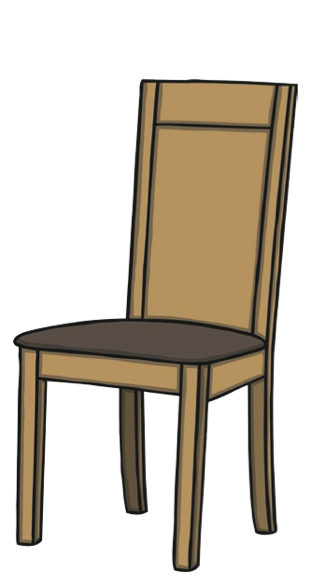 88English Learning intention: To retell a traditional tale. Go through the PowerPoint to meet our three new characters, can you act as your three new characters and tell your family about them?Phonics: ooHandwriting: ooAlternative English:Go through the PowerPoint to meet our two new characters, can you act as your two new characters and tell your family about them?Phonics: eHandwriting: iAlternative English 2:Go through the PowerPoint to meet our new characters, can you act as your new character and tell your family about them?Phonics: eHandwriting: iEnglish Learning intention: To retell a traditional tale. Go through the PowerPoint to meet our three new characters, can you act as your three new characters and tell your family about them?Phonics: ooHandwriting: ooAlternative English:Go through the PowerPoint to meet our two new characters, can you act as your two new characters and tell your family about them?Phonics: eHandwriting: iAlternative English 2:Go through the PowerPoint to meet our new characters, can you act as your new character and tell your family about them?Phonics: eHandwriting: iEnglish Learning intention: To retell a traditional tale. Go through the PowerPoint to meet our three new characters, can you act as your three new characters and tell your family about them?Phonics: ooHandwriting: ooAlternative English:Go through the PowerPoint to meet our two new characters, can you act as your two new characters and tell your family about them?Phonics: eHandwriting: iAlternative English 2:Go through the PowerPoint to meet our new characters, can you act as your new character and tell your family about them?Phonics: eHandwriting: iEnglish Learning intention: To retell a traditional tale. Go through the PowerPoint to meet our three new characters, can you act as your three new characters and tell your family about them?Phonics: ooHandwriting: ooAlternative English:Go through the PowerPoint to meet our two new characters, can you act as your two new characters and tell your family about them?Phonics: eHandwriting: iAlternative English 2:Go through the PowerPoint to meet our new characters, can you act as your new character and tell your family about them?Phonics: eHandwriting: iEnglish Learning intention: To retell a traditional tale. Go through the PowerPoint to meet our three new characters, can you act as your three new characters and tell your family about them?Phonics: ooHandwriting: ooAlternative English:Go through the PowerPoint to meet our two new characters, can you act as your two new characters and tell your family about them?Phonics: eHandwriting: iAlternative English 2:Go through the PowerPoint to meet our new characters, can you act as your new character and tell your family about them?Phonics: eHandwriting: iMathsLearning intention: To begin to learn about timeListen to the Tuesday song (https://www.bbc.co.uk/cbeebies/curations/days-of-the-week-songs)  Go through the PowerPoint to look at how to make a time diaryUse the worksheet to draw today’s time diary. Challenge: Write the time under your drawings. Alternative 1Listen to the Tuesday song (https://www.bbc.co.uk/cbeebies/curations/days-of-the-week-songs)  Go through the PowerPoint to look at how to make a time diaryUse the worksheet to draw today’s time diary.Alternative 2Listen to the Tuesday song (https://www.bbc.co.uk/cbeebies/curations/days-of-the-week-songs)  Go through the PowerPoint to look at what Mel does during the day and at night.Draw what you do during the day and at night on the worksheet.  MathsLearning intention: To begin to learn about timeListen to the Tuesday song (https://www.bbc.co.uk/cbeebies/curations/days-of-the-week-songs)  Go through the PowerPoint to look at how to make a time diaryUse the worksheet to draw today’s time diary. Challenge: Write the time under your drawings. Alternative 1Listen to the Tuesday song (https://www.bbc.co.uk/cbeebies/curations/days-of-the-week-songs)  Go through the PowerPoint to look at how to make a time diaryUse the worksheet to draw today’s time diary.Alternative 2Listen to the Tuesday song (https://www.bbc.co.uk/cbeebies/curations/days-of-the-week-songs)  Go through the PowerPoint to look at what Mel does during the day and at night.Draw what you do during the day and at night on the worksheet.  MathsLearning intention: To begin to learn about timeListen to the Tuesday song (https://www.bbc.co.uk/cbeebies/curations/days-of-the-week-songs)  Go through the PowerPoint to look at how to make a time diaryUse the worksheet to draw today’s time diary. Challenge: Write the time under your drawings. Alternative 1Listen to the Tuesday song (https://www.bbc.co.uk/cbeebies/curations/days-of-the-week-songs)  Go through the PowerPoint to look at how to make a time diaryUse the worksheet to draw today’s time diary.Alternative 2Listen to the Tuesday song (https://www.bbc.co.uk/cbeebies/curations/days-of-the-week-songs)  Go through the PowerPoint to look at what Mel does during the day and at night.Draw what you do during the day and at night on the worksheet.  MathsLearning intention: To begin to learn about timeListen to the Tuesday song (https://www.bbc.co.uk/cbeebies/curations/days-of-the-week-songs)  Go through the PowerPoint to look at how to make a time diaryUse the worksheet to draw today’s time diary. Challenge: Write the time under your drawings. Alternative 1Listen to the Tuesday song (https://www.bbc.co.uk/cbeebies/curations/days-of-the-week-songs)  Go through the PowerPoint to look at how to make a time diaryUse the worksheet to draw today’s time diary.Alternative 2Listen to the Tuesday song (https://www.bbc.co.uk/cbeebies/curations/days-of-the-week-songs)  Go through the PowerPoint to look at what Mel does during the day and at night.Draw what you do during the day and at night on the worksheet.  MathsLearning intention: To begin to learn about timeListen to the Tuesday song (https://www.bbc.co.uk/cbeebies/curations/days-of-the-week-songs)  Go through the PowerPoint to look at how to make a time diaryUse the worksheet to draw today’s time diary. Challenge: Write the time under your drawings. Alternative 1Listen to the Tuesday song (https://www.bbc.co.uk/cbeebies/curations/days-of-the-week-songs)  Go through the PowerPoint to look at how to make a time diaryUse the worksheet to draw today’s time diary.Alternative 2Listen to the Tuesday song (https://www.bbc.co.uk/cbeebies/curations/days-of-the-week-songs)  Go through the PowerPoint to look at what Mel does during the day and at night.Draw what you do during the day and at night on the worksheet.  Foundation - GeographyLearning intention: To recap the seasons.Go through the PowerPoint and have a go at the different activities:Match the seasonSpot the seasonHelp Serena with her choices for each season Foundation - GeographyLearning intention: To recap the seasons.Go through the PowerPoint and have a go at the different activities:Match the seasonSpot the seasonHelp Serena with her choices for each season Foundation - GeographyLearning intention: To recap the seasons.Go through the PowerPoint and have a go at the different activities:Match the seasonSpot the seasonHelp Serena with her choices for each season Foundation - GeographyLearning intention: To recap the seasons.Go through the PowerPoint and have a go at the different activities:Match the seasonSpot the seasonHelp Serena with her choices for each season Foundation - GeographyLearning intention: To recap the seasons.Go through the PowerPoint and have a go at the different activities:Match the seasonSpot the seasonHelp Serena with her choices for each season Reading:Green Words 2 Sheet - Read the words, first using Fred talk and then Fred in your head. Can you spot the special friends?Alternative Reading 1:Green Words 1 Sheet – Read the words, first using Fred talk and then Fred in your head. Alternative Reading 2:Set 1 sound sheet (2) – Practice saying the sounds in and out of order.Remember, the school website is:http://www.moorside.newcastle.sch.uk/websiteIf you are stuck or want to send completed work then email: linda.hall@moorside.newcastle.sch.uk  Remember, the school website is:http://www.moorside.newcastle.sch.uk/websiteIf you are stuck or want to send completed work then email: linda.hall@moorside.newcastle.sch.uk  Remember, the school website is:http://www.moorside.newcastle.sch.uk/websiteIf you are stuck or want to send completed work then email: linda.hall@moorside.newcastle.sch.uk  